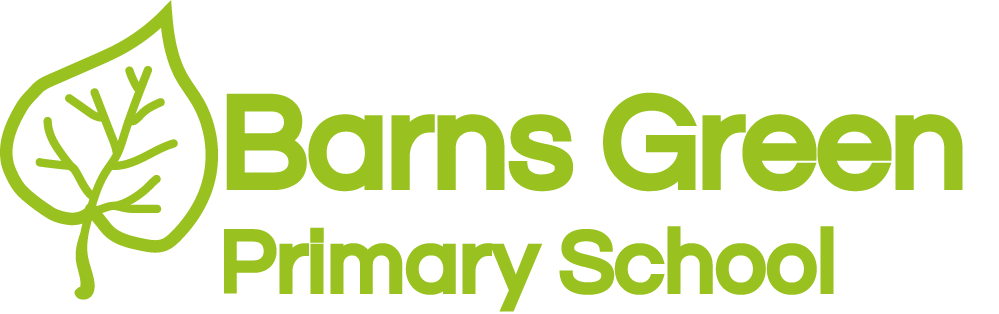 Health & Safety Link GovernorAimTo promote high standards of health and safetyResponsibilitiesThe school is meeting its legal responsibilities; The school's health and safety policy is being implemented effectively; Risk assessments have been conducted and are up to date; Accidents are being recorded properly. Governors should hold school leaders to account for completing these tasks. ActionsAll actions should be written up and contained within a report ready for distribution by the clerk a week before a Governing Body meeting.Take a particular interest in this area and be aware of key legislation and guidance. Governance Handbook - Wellbeing and Pupil Health and Safety; Be familiar with the contents of the health and safety support booklet available on the governor service page of the West Sussex Services for Schools website. Attend in-school sessions, as appropriate. Ensure all policies and procedures are reviewed. Ensure a report is considered at least annually by the full governing board of the school health and safety arrangements. 